Naciones Unidas	CRPD/C/GC/2Convención sobre los derechos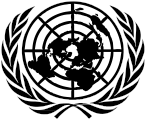 de las personas con discapacidadDistr. general22 de mayo de 2014EspañolOriginal: inglésComité sobre los Derechos de las Personas con Discapacidad11º período de sesiones31 de marzo a 11 de abril de 2014Observación general Nº 2 (2014)Artículo 9: AccesibilidadI.	Introducción1.        La accesibilidad es una condición previa para que las personas con discapacidad puedan vivir en forma independiente y participar plenamente en la sociedad en igualdad de condiciones.   Sin   acceso   al   entorno   físico,   el   transporte,   la   información   y   las comunicaciones, incluidos los sistemas y las tecnologías de la información y las comunicaciones, y a otros servicios e instalaciones abiertos al público o de uso público, las personas  con  discapacidad  no  tendrían  iguales  oportunidades  de  participar  en  sus respectivas sociedades. No es casualidad que la accesibilidad sea uno de los principios en los que se basa la Convención sobre los derechos de las personas con discapacidad (art. 3 f)). Tradicionalmente, el movimiento en favor de las personas con discapacidad ha sostenido que el acceso de esas personas al entorno físico y al transporte público es una condición previa para que ejerzan su libertad de circulación, garantizada en el artículo 13 de la Declaración Universal de Derechos Humanos y en el artículo 12 del Pacto Internacional de Derechos Civiles y Políticos. De igual forma, el acceso a la información y la comunicación se considera una condición previa para la libertad de opinión y de expresión, garantizada en el artículo 19 de la Declaración Universal de Derechos Humanos y en el artículo 19, párrafo 2, del Pacto Internacional de Derechos Civiles y Políticos.2.        El artículo 25 c) del Pacto Internacional de Derechos Civiles y Políticos consagra el derecho de todos los ciudadanos a tener acceso, en condiciones generales de igualdad, a las funciones públicas de su país. Las disposiciones de este artículo podrían servir de base para incorporar el derecho al acceso en los tratados fundamentales de derechos humanos.3.      La Convención Internacional sobre la Eliminación de todas las Formas de Discriminación Racial garantiza a todas las personas el derecho de acceso a todos los lugares y servicios destinados al uso público, tales como los medios de transporte, hoteles, restaurantes, cafés, espectáculos y parques (art. 5 f)). Con ello se estableció un precedente en el marco jurídico internacional de derechos humanos, en virtud del cual el derecho deGE.14-03316 (S)	280514	110614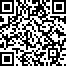 *1403316*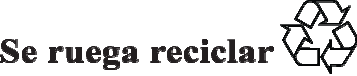 acceso puede considerarse un derecho per se. Es cierto que, en el caso de los miembros de diferentes grupos raciales o  étnicos, las barreras al  libre acceso a  lugares y  servicios abiertos  al  público  han  sido  producto  de  actitudes  basadas  en  prejuicios  y  de  una disposición a utilizar la fuerza para impedir el acceso a espacios que son físicamente accesibles. En cambio, las personas con discapacidad se enfrentan a barreras técnicas y ambientales —en la mayoría de los casos, del entorno construido por el hombre— como peldaños a la entrada de los edificios, la falta de ascensores en los edificios de varias plantas y la ausencia de información en formatos accesibles. El entorno construido siempre se relaciona con el desarrollo social y cultural y con las costumbres; por lo tanto, ese entorno está bajo el pleno control de la sociedad. Estas barreras artificiales a menudo se deben a la falta de información y de conocimientos técnicos, más que a una voluntad consciente de impedir a las personas con discapacidad el acceso a lugares o servicios destinados al uso público. Al objeto de introducir políticas que mejoren la accesibilidad para las personas con discapacidad, es necesario modificar las actitudes hacia esas personas a fin de combatir el estigma y la discriminación, mediante iniciativas de educación permanente, actividades de sensibilización, campañas culturales y comunicación.4.        El   Pacto   Internacional   de   Derechos   Civiles   y   Políticos   y   la   Convención Internacional sobre la Eliminación de todas las Formas de Discriminación Racial establecen claramente el derecho de acceso como parte del derecho internacional de los derechos humanos. La accesibilidad debe considerarse una reafirmación, desde el punto de vista específico de la discapacidad, del aspecto social del derecho al acceso. La Convención sobre los derechos de las personas con discapacidad incluye la accesibilidad como uno de sus principios fundamentales, una condición previa esencial para que las personas con discapacidad disfruten de manera efectiva y en condiciones de igualdad de los derechos civiles, políticos, económicos, sociales y culturales. La accesibilidad debe considerarse no solo en el contexto de la igualdad y la no discriminación, sino también como un modo de invertir en la sociedad y como parte integrante de la agenda para el desarrollo sostenible.5.       Aunque diferentes personas y organizaciones entienden de modo distinto lo que significa la tecnología de la información y de las comunicaciones (TIC), comúnmente se considera que TIC es una expresión general que incluye cualquier dispositivo o aplicación de información y comunicación y su contenido. Esta definición comprende una amplia gama de tecnologías de acceso, como la radio, la televisión, los servicios satelitales, los teléfonos móviles, las líneas de telefonía fija, las computadoras, y el hardware y software de las redes. La importancia de la TIC radica en su capacidad de poner al alcance un amplio abanico de servicios, transformar los servicios ya existentes y crear una mayor demanda de acceso a la información y el conocimiento, particularmente en las poblaciones subatendidas y excluidas, como las personas con discapacidad. El artículo 12 del Reglamento de las Telecomunicaciones Internacionales (aprobado en Dubai en 2012) consagra el derecho de las personas con discapacidad a tener acceso a servicios de telecomunicaciones internacionales, teniendo en cuenta las recomendaciones pertinentes de la Unión Internacional de  Telecomunicaciones (UIT). Las disposiciones de  ese  artículo podrían servir de base para reforzar los marcos legislativos nacionales de los Estados partes.6.        En su Observación general Nº 5 (1994) sobre las personas con discapacidad, el Comité de Derechos Económicos, Sociales y Culturales evocó el deber de los Estados de aplicar las Normas Uniformes de las Naciones Unidas sobre la igualdad de oportunidades para las personas con discapacidad1. Las Normas Uniformes hacen hincapié en la importancia de la accesibilidad al entorno físico, el transporte, la información y las comunicaciones para la igualdad de oportunidades de las personas con discapacidad. El concepto se desarrolla en el artículo 5 de las Normas, en el que el acceso al entorno físico y a1   Resolución 48/96 de la Asamblea General, anexo.la información y la comunicación se considera una esfera en que los Estados deben adoptar medidas con carácter prioritario. La importancia de la accesibilidad queda patente también en la Observación general Nº 14 (2000) del Comité de Derechos Económicos, Sociales y Culturales, sobre el derecho al disfrute del más alto nivel posible de salud (párr. 12). En su Observación general Nº 9 (2006) sobre los derechos de los niños con discapacidad, el Comité de los Derechos del Niño destaca que la inaccesibilidad física del transporte público y de otras instalaciones, en particular los edificios gubernamentales, las zonas comerciales y las instalaciones de recreo, es un factor importante de marginación y exclusión de los niños con discapacidad y compromete claramente su acceso a los servicios, en particular la salud y la educación (párr. 39). El Comité de los Derechos del Niño reiteró la importancia de la accesibilidad en su Observación general Nº 17 (2013) sobre el derecho del niño al descanso, el esparcimiento, el juego, las actividades recreativas, la vida cultural y las artes.7.	El Resumen del Informe mundial sobre la discapacidad, publicado en 2011 por la Organización Mundial de la Salud y el Banco Mundial en el marco de la consulta más amplia jamás realizada y con la participación activa de centenares de profesionales que se ocupan de la discapacidad, destaca que el entorno construido, los sistemas de transporte y la información y la comunicación son a menudo inaccesibles para las personas con discapacidad (pág. 10). Estas personas se ven privadas de ejercer algunos de sus derechos básicos, como el derecho a buscar empleo o el derecho a la atención de la salud, debido a la falta de transporte accesible. El grado de aplicación de las normativas sobre accesibilidad sigue siendo reducido en muchos países y las personas con discapacidad a menudo ven denegado  su  derecho  a  la  libertad  de  expresión  debido  a  la  inaccesibilidad  de  la información y la comunicación. Incluso en los países en que existen servicios de interpretación en la lengua de señas para las personas sordas, el número de intérpretes cualificados suele ser demasiado escaso para satisfacer la creciente demanda de esos servicios, y el hecho de que los intérpretes tengan que desplazarse para llegar a sus clientes hace que el uso de sus servicios sea excesivamente caro. Las personas con discapacidad intelectual y psicosocial, así como las personas sordociegas, se enfrentan con barreras cuando intentan acceder a la información y la comunicación debido a la falta de formatos fáciles de leer y de modos de comunicación aumentativos y alternativos. También encuentran barreras al tratar de acceder a los servicios, debido a los prejuicios y a la falta de capacitación adecuada del personal que presta esos servicios.8.	En  el  informe  Making  Televisión  Accessible,  publicado  en  2011  por  la  Unión Internacional de Telecomunicaciones en cooperación con la Iniciativa Mundial en favor de una tecnología de la información y las comunicaciones de carácter incluyente, se destaca que una proporción importante de los 1.000 millones de personas que viven con alguna forma de discapacidad no puede disfrutar del contenido audiovisual de la televisión. Ello se debe a la inaccesibilidad del contenido, la información y/o los dispositivos necesarios para tener acceso a esos servicios.9.        La cuestión de la accesibilidad fue reconocida por la comunidad de la TIC desde la primera fase de la Cumbre Mundial sobre la Sociedad de la Información, que tuvo lugar en Ginebra  en  2003.  Introducido  y  propugnado  por  la  comunidad  de  personas  con discapacidad o que se ocupan de la discapacidad, el concepto fue incorporado en la Declaración de Principios aprobada en la Cumbre, en cuyo párrafo 25 se afirma que "[e]s posible promover el intercambio y el fortalecimiento de los conocimientos mundiales en favor del desarrollo si se eliminan los obstáculos que impiden un acceso equitativo a la información  para   actividades  económicas,  sociales,   políticas,   sanitarias,   culturales,educativas y científicas, y si se facilita el acceso a la información que está en el dominio público, lo que incluye el diseño universal y la utilización de tecnologías auxiliares"2.10.      El Comité sobre los Derechos de las Personas con Discapacidad ha considerado la accesibilidad como una de las cuestiones fundamentales en cada uno de los diez diálogos interactivos que ha mantenido con los Estados partes para examinar sus informes iniciales, antes de elaborar la presente observación general. Todas las observaciones finales sobre esos informes contienen recomendaciones relativas a la accesibilidad. Un problema común ha sido la falta de un mecanismo de supervisión adecuado para garantizar la aplicación práctica de las normas de accesibilidad y la legislación pertinente. En algunos Estados partes, la supervisión era responsabilidad de autoridades locales que carecían de los conocimientos técnicos y los recursos humanos y materiales necesarios para garantizar su aplicación efectiva. Otro problema común ha sido la falta de formación de los interesados pertinentes y la insuficiente participación de las personas con discapacidad y las organizaciones que las representan en el proceso de garantizar el acceso al entorno físico, el transporte, la información y la comunicación.11.      El  Comité  sobre  los  Derechos  de  las  Personas  con  Discapacidad  también  ha abordado la cuestión de la accesibilidad en su jurisprudencia. En el caso Nyusti y Takács c. Hungría (comunicación Nº 1/2010, dictamen aprobado el 16 de abril de 2013), el Comité consideró que todos los servicios abiertos al público o de uso público debían ser accesibles de conformidad con lo dispuesto en el artículo 9 de la Convención sobre los derechos de las personas con discapacidad. Se pidió al Estado parte que velara por que las personas ciegas tuvieran acceso a los cajeros automáticos. El Comité recomendó al Estado parte, entre otras cosas, que estableciera normas mínimas sobre la accesibilidad de los servicios bancarios prestados por entidades financieras privadas para las personas con deficiencia visual y de otro tipo, creara un marco legislativo con criterios de referencia concretos, de obligado cumplimiento y con plazos determinados para supervisar y evaluar la modificación y adaptación graduales por las entidades financieras privadas de sus servicios bancarios inaccesibles  a  fin  de  hacerlos  accesibles,  y  velara  por que  todos  los  nuevos  cajeros automáticos que se adquirieran y demás servicios bancarios fueran plenamente accesibles para las personas con discapacidad (párr. 10.2 a)).12.      Habida cuenta de estos antecedentes y del hecho de que la accesibilidad es, en efecto, una condición previa esencial para que las personas con discapacidad puedan participar plenamente en la sociedad en igualdad de condiciones y disfrutar de manera efectiva de todos sus derechos humanos y libertades fundamentales, el Comité considera necesario aprobar una observación general relativa al artículo 9 de la Convención, sobre la accesibilidad, de conformidad con su reglamento y con la práctica establecida de los órganos de tratados de derechos humanos.II.	Contenido normativo13.      El artículo 9 de la Convención sobre los derechos de las personas con discapacidad establece que "[a] fin de que las personas con discapacidad puedan vivir en forma independiente y participar plenamente en todos los aspectos de la vida, los Estados partes adoptarán medidas pertinentes para asegurar el acceso de las personas con discapacidad, en igualdad de condiciones con las demás, al entorno físico, el transporte, la información y la comunicación, incluidos los sistemas y las tecnologías de la información y las comunicaciones, y a otros servicios e instalaciones abiertos al público o de uso público,2   Véase la "Declaración de Principios. Construir la Sociedad de la Información: un desafío global para el nuevo milenio", aprobada por la Cumbre Mundial sobre la Sociedad de la Información en su primera fase, celebrada en Ginebra en 2003 (WSIS-03/GENEVA/4-S), párr. 25.tanto en zonas urbanas como rurales". Es importante que la accesibilidad se aborde en toda su complejidad, incluyendo el entorno físico, el transporte, la información y la comunicación, y los servicios. La atención prioritaria ya no se centra en la personalidad jurídica y el carácter público o privado de quienes poseen los edificios, las infraestructuras de transporte, los vehículos, la información y la comunicación, y los servicios. En la medida en que los bienes, productos y servicios están abiertos al público o son de uso público, deben ser accesibles a todas las personas, independientemente de que la entidad que los posea u ofrezca sea una autoridad pública o una empresa privada. Las personas con discapacidad deben tener igualdad de acceso a todos los bienes, productos y servicios abiertos al público o de uso público de una manera que garantice su acceso efectivo y en condiciones de igualdad y respete su dignidad. Este enfoque se basa en la prohibición de la discriminación; la denegación de acceso debe considerarse un acto discriminatorio, independientemente de que quien lo cometa sea una entidad pública o privada. Debe asegurarse la accesibilidad a todas las personas con discapacidad, con independencia del tipo de deficiencia, sin distinción de ninguna clase por motivos tales como la raza, el color, el sexo, el idioma, la religión, la opinión política o de otra índole, el origen nacional o social, el patrimonio, el nacimiento u otra condición, la situación jurídica o social, el género o la edad. La accesibilidad debe tener especialmente en cuenta las perspectivas del género y la edad de las personas con discapacidad.14.      El  artículo  9  de  la  Convención  consagra  claramente  la  accesibilidad  como  la condición previa para que las personas con discapacidad puedan vivir en forma independiente, participar plenamente y en pie de igualdad en la sociedad y disfrutar de manera irrestricta de todos sus derechos humanos y libertades fundamentales en igualdad de  condiciones con los  demás. El  artículo 9  tiene  raíces en  los tratados de  derechos humanos existentes, por ejemplo en el artículo 25 c) del Pacto Internacional de Derechos Civiles y Políticos, sobre el derecho a la igualdad de acceso al servicio público, y el artículo 5 f) de la Convención Internacional sobre la Eliminación de todas las Formas de Discriminación Racial, relativo al derecho al acceso a todos los lugares o servicios destinados al uso público. Cuando se aprobaron esos dos tratados fundamentales de derechos humanos, Internet, que ha cambiado radicalmente el mundo, no existía. La Convención sobre los derechos de las personas con discapacidad es el primer tratado de derechos humanos del siglo XXI que se ocupa del acceso a las TIC, y no crea nuevos derechos a ese respecto para las personas con discapacidad. Además, el concepto de igualdad en el derecho internacional también ha cambiado en los últimos decenios, y el cambio conceptual de la igualdad formal a la igualdad sustantiva ha tenido un impacto en los deberes de los Estados partes. La obligación de los Estados de proporcionar la accesibilidad es una parte esencial del nuevo deber de respetar, proteger y hacer realidad los derechos a la igualdad. Por lo tanto, la accesibilidad debe considerarse en el contexto del derecho al acceso, visto desde la perspectiva específica de la discapacidad. El derecho al acceso de las personas con discapacidad se garantiza mediante la estricta aplicación de las normas de accesibilidad. Las barreras que impiden el acceso a los objetos, instalaciones, bienes y servicios existentes que están destinados o abiertos al público se eliminarán gradualmente de forma sistemática y, lo que es más importante, con una supervisión continua, al objeto de alcanzar la plena accesibilidad.15.     La aplicación estricta del diseño universal a todos los nuevos bienes, productos, instalaciones, tecnologías y servicios debe garantizar un acceso pleno, en pie de igualdad y sin restricciones a todos los consumidores potenciales, incluidas las personas con discapacidad, de una manera que tenga plenamente en cuenta su dignidad y diversidad intrínsecas. Debe contribuir a la creación de una cadena irrestricta de desplazamientos de la persona de un espacio a otro, y también dentro de un espacio en particular, sin barrera alguna. Las personas con discapacidad y los demás usuarios deben poder desplazarse por calles sin barreras, entrar en vehículos accesibles de piso bajo, acceder a la información y lacomunicación y entrar en edificios de diseño universal y desplazarse dentro de ellos, recurriendo a ayudas técnicas y asistencia humana o animal en caso necesario. El diseño universal no elimina automáticamente la necesidad de ayudas técnicas. Su aplicación a un edificio desde la fase del diseño inicial contribuye a que la construcción sea mucho menos costosa: hacer que un edificio sea accesible desde el principio puede no aumentar para nada el costo de construcción total, en muchos casos, o aumentarlo solo mínimamente, en algunos. Por otra parte, el costo de las adaptaciones posteriores para hacer un edificio accesible puede a veces ser considerable, especialmente en el caso de ciertos edificios históricos. Si bien la aplicación inicial del diseño universal es más económica, el posible costo de la eliminación posterior de las barreras no puede aducirse como excusa para eludir la obligación de eliminar gradualmente los obstáculos a la accesibilidad. La accesibilidad de la información y la comunicación, incluida la TIC, también debe establecerse desde el principio, ya que toda adaptación posterior para ofrecer acceso a Internet y a la TIC puede aumentar los costos. Por lo tanto, es más económico incorporar componentes obligatorios de accesibilidad a la TIC desde las primeras etapas del diseño y la producción.16.      La aplicación del diseño universal hace que la sociedad sea accesible para todos los seres humanos, no solo para las personas con discapacidad. Es también importante señalar que el artículo 9 impone explícitamente a los Estados partes el deber de garantizar la accesibilidad tanto en las zonas urbanas como en las rurales. Los datos han demostrado que la accesibilidad es normalmente mayor en las ciudades más grandes que en las zonas rurales apartadas y menos desarrolladas, si bien la urbanización extensiva puede también, en ocasiones, crear barreras nuevas y adicionales que impiden el acceso de las personas con discapacidad, en particular a las zonas construidas, el transporte y los servicios, así como a los servicios de información y comunicación más sofisticados en las zonas urbanas densamente pobladas y con mucho ajetreo. Tanto en los centros urbanos como en las zonas rurales, las personas con discapacidad deben disponer de acceso a las partes naturales y culturales del entorno físico que el público puede utilizar y disfrutar.17.     El artículo 9, párrafo 1, obliga a los Estados partes a identificar y eliminar los obstáculos y barreras a la accesibilidad, entre otras cosas de:a)	Los edificios, las vías públicas, el transporte y otras instalaciones exteriores e interiores como escuelas, viviendas, instalaciones médicas y lugares de trabajo;b)	Los servicios de información, comunicaciones y de otro tipo, incluidos los servicios electrónicos y de emergencia.Las otras instalaciones exteriores e interiores a que se hace referencia más arriba deben incluir los organismos encargados de hacer cumplir la ley, los tribunales, las prisiones, las instituciones  sociales,  las  áreas  de  interacción  social  y  recreación  y  de  actividades culturales, religiosas, políticas y deportivas, y los establecimientos comerciales. Los servicios de otro tipo deben incluir los servicios postales, bancarios, de telecomunicaciones y de información.18.      El artículo 9, párrafo 2, establece las medidas que los Estados partes deben adoptar a fin de desarrollar, promulgar y supervisar la aplicación de normas nacionales mínimas sobre la accesibilidad de las instalaciones y los servicios abiertos al público o de uso público. Estas normas deberán ser acordes con las de otros Estados partes a fin de asegurar la interoperabilidad con respecto al libre movimiento en el marco de la libertad de desplazamiento y la nacionalidad (art. 18) de las personas con discapacidad. Los Estados partes también deben adoptar medidas para que las entidades privadas que proporcionan instalaciones y servicios abiertos al público o de uso público tengan en cuenta todos los aspectos de su accesibilidad para las personas con discapacidad (art. 9, párr. 2 b)).19.      Dado que la falta de accesibilidad a menudo se debe a la insuficiente concienciación y a la falta de conocimientos técnicos, el artículo 9 obliga a los Estados partes a ofrecer formación a todas las personas involucradas en los problemas de accesibilidad a que se enfrentan las personas con discapacidad (párr. 2 c)). En el artículo 9 no se hace ningún intento de enumerar a los interesados pertinentes: en una lista exhaustiva deberían figurar las autoridades que expiden los permisos de construcción, las juntas directivas de las empresas  de  radiotelevisión,  las  entidades  que  conceden  las  licencias  de  TIC,  los ingenieros, los diseñadores, los arquitectos, los planificadores urbanos, las autoridades de transporte, los proveedores de servicios, los miembros de la comunidad académica y las personas con discapacidad y sus organizaciones. Se debe ofrecer formación no solo a quienes diseñan bienes, servicios y productos, sino también a quienes de hecho los producen. Además, el fortalecimiento de la participación directa de las personas con discapacidad en el desarrollo de productos mejoraría la comprensión de las necesidades existentes y la eficacia de las pruebas de accesibilidad. En última instancia, son los constructores en la obra los que hacen que un edificio sea accesible o no. Es importante establecer sistemas de formación y supervisión para todos estos grupos a fin de garantizar la aplicación práctica de las normas de accesibilidad.20.      El desplazamiento y la orientación en los edificios y otros lugares abiertos al público pueden ser un problema para algunas personas con discapacidad si no existen una señalización adecuada, información y comunicación accesibles o servicios de apoyo. Por lo tanto, el artículo 9, párrafo 2 d) y e), dispone que los edificios y otros espacios abiertos al público  deben  contar  con  señalización  en  Braille  y  en  formatos  de  fácil  lectura  y comprensión, y que se deben ofrecer asistencia humana o animal e intermediarios, incluidos guías, lectores e intérpretes profesionales de la lengua de señas, para facilitar la accesibilidad. Sin esa señalización y sin información y comunicación accesibles y servicios de apoyo, la orientación y el desplazamiento dentro y a través de los edificios pueden ser imposibles para muchas personas con discapacidad, en especial las que experimentan fatiga cognitiva.21.	Sin  acceso  a  la  información  y  la  comunicación,  el  disfrute  de  la  libertad  de pensamiento y de expresión y de muchos otros derechos y libertades fundamentales puede verse gravemente menoscabado y restringido. Por lo tanto, el artículo 9, párrafo 2 f) y g), de la Convención establece que los Estados partes deben ofrecer formas de asistencia humana o animal e intermediarios, incluidos guías, lectores e intérpretes profesionales de la lengua de señas (párr. 2 e)), promover otras formas adecuadas de asistencia y apoyo a las personas con discapacidad para asegurar su acceso a información, y promover el acceso de las personas con discapacidad a los nuevos sistemas y tecnologías de la información y las comunicaciones, incluida Internet, mediante la aplicación de normas de accesibilidad obligatorias. La información y la comunicación deben estar disponibles en formatos fáciles de leer y modos y métodos aumentativos y alternativos para las personas con discapacidad que utilizan esos formatos, modos y métodos.22.      Para  promover  la  participación  plena  de  las  personas  con  discapacidad  en  la sociedad en igualdad de condiciones pueden utilizarse las nuevas tecnologías, pero solo si están diseñadas y producidas de una forma que garantice su accesibilidad. Las nuevas inversiones y la nueva investigación y producción deben contribuir a eliminar la desigualdad, y no a crear nuevas barreras. Por consiguiente, en el artículo 9, párrafo 2 h), se pide a los Estados partes que promuevan el diseño, el desarrollo, la producción y la distribución de sistemas y tecnologías de la información y las comunicaciones accesibles en una etapa temprana, a fin de que estos sistemas y tecnologías sean accesibles al menor costo posible. El uso de sistemas que mejoran la audición, incluidos los sistemas de asistencia ambiental que ayudan a los usuarios de audífonos y bucles de inducción, y los ascensores equipados para que puedan ser utilizados por las personas con discapacidad durante las evacuaciones de emergencia de los edificios son solo algunos de los ejemplos de adelantos tecnológicos al servicio de la accesibilidad.23.     Puesto que la accesibilidad es una condición previa para que las personas con discapacidad puedan vivir en forma independiente, como se establece en el artículo 19 de la Convención, y participar plenamente en la sociedad en condiciones de igualdad con las demás, la denegación de acceso al entorno físico, el transporte, las tecnologías de la información y las comunicaciones, y las instalaciones y los servicios abiertos al público debe ser examinada en el contexto de la discriminación. Adoptar "todas las medidas pertinentes, incluidas medidas legislativas, para modificar o derogar leyes, reglamentos, costumbres y prácticas existentes que constituyen discriminación contra las personas con discapacidad" (art. 4, párr. 1 b)) constituye la principal obligación general de todos los Estados partes. "Los Estados partes prohibirán toda discriminación por motivos de discapacidad y garantizarán a todas las personas con discapacidad protección legal igual y efectiva contra la discriminación por cualquier motivo" (art. 5, párr. 2). "A fin de promover la igualdad y eliminar la discriminación, los Estados partes adoptarán todas las medidas pertinentes para asegurar la realización de ajustes razonables" (art. 5, párr. 3).24.      Debe hacerse una clara distinción entre la obligación de garantizar el acceso a todos los nuevos objetos, infraestructuras, bienes, productos y servicios que se diseñen, construyan o produzcan, y la obligación de eliminar las barreras y asegurar el acceso al entorno físico y el transporte, la información y la comunicación, y los servicios abiertos al público que ya existan. Otra de las obligaciones generales de los Estados partes es "emprender o promover la investigación y el desarrollo de bienes, servicios, equipo e instalaciones de diseño universal, con arreglo a la definición del artículo 2 de la presente Convención, que requieran la menor adaptación posible y el menor costo para satisfacer las necesidades específicas de las personas con discapacidad, promover su disponibilidad y uso, y promover el diseño universal en la elaboración de normas y directrices" (art. 4, párr. 1 f)). Todos los objetos, infraestructuras, instalaciones, bienes, productos y servicios nuevos deben ser diseñados de forma que sean plenamente accesibles para las personas con discapacidad, de conformidad con los principios del diseño universal. Los Estados partes están obligados también a garantizar que las personas con discapacidad tengan acceso al entorno físico, el transporte, la información y la comunicación, y los servicios abiertos al público que ya existan. No obstante, como esta obligación debe cumplirse gradualmente, los Estados partes deben fijar plazos y asignar recursos adecuados para la eliminación de las barreras existentes. Además, los Estados partes deben prescribir claramente los deberes que las diferentes autoridades (incluidas las regionales y locales) y entidades (incluidas las privadas) deben cumplir para asegurar la accesibilidad. Los Estados partes deben prescribir también mecanismos de supervisión efectivos que garanticen la accesibilidad y vigilen la aplicación de sanciones contra quienes incumplan las normas de accesibilidad.25.     La accesibilidad se relaciona con grupos de personas, mientras que los ajustes razonables se refieren a casos individuales. Esto significa que la obligación de proporcionar accesibilidad es una obligación ex ante. Por tanto, los Estados partes tienen la obligación de proporcionar accesibilidad antes de recibir una petición individual para entrar en un lugar o utilizar un servicio. Los Estados partes deben establecer normas de accesibilidad, que deben adoptarse en consulta con las organizaciones de personas con discapacidad y especificarse para los proveedores de servicios, los constructores y otros interesados pertinentes. Las normas de accesibilidad deben ser amplias y uniformes. En el caso de las personas con deficiencias raras que no se tuvieron en cuenta al elaborar las normas de accesibilidad o que no utilizan los modos, métodos o medios previstos para garantizar la accesibilidad (no leen Braille, por ejemplo), incluso la aplicación de las normas de accesibilidad puede ser insuficiente  para  garantizarles  el  acceso.  En  tales  casos,  pueden  aplicarse  ajustes razonables. De conformidad con la Convención, los Estados partes no pueden aducir medidas de austeridad como excusa para evitar implantar gradualmente la accesibilidad para las personas con discapacidad. La obligación de establecer la accesibilidad es incondicional, lo que significa que la entidad obligada a asegurarla no puede excusarse porno hacerlo aduciendo la carga que supone proporcionar acceso a las personas con discapacidad. El deber de realizar ajustes razonables, por el contrario, existe solo si la aplicación no representa una carga indebida para la entidad.26.	La obligación de realizar ajustes razonables es una obligación ex  nunc, lo que significa que estos son exigibles desde el momento en que una persona con una deficiencia los necesita en una determinada situación, por ejemplo, el lugar de trabajo o la escuela, para disfrutar de sus derechos en igualdad de condiciones en un contexto particular. En este caso, las normas de accesibilidad pueden servir de indicador, pero no pueden considerarse obligatorias. Los ajustes razonables pueden utilizarse como medio para garantizar la accesibilidad a una persona con una discapacidad en una situación particular. Con la introducción de ajustes razonables se pretende hacer justicia individual en el sentido de garantizar la no discriminación o la igualdad, teniendo en cuenta la dignidad, la autonomía y las elecciones de la persona. Por lo tanto, una persona con una deficiencia rara puede solicitar  ajustes  que  no  estén  comprendidos  en  el  alcance  de  ninguna  norma  de accesibilidad.III.	Obligaciones de los Estados partes27.      Aunque la garantía del acceso al entorno físico, el transporte, la información y la comunicación, y los servicios abiertos al público a menudo es una condición previa para que las personas con discapacidad disfruten de forma efectiva de diversos derechos civiles y  políticos,  los  Estados  partes  pueden  garantizar ese  acceso  mediante  una  aplicación gradual cuando sea necesario, así como recurriendo a la cooperación internacional. Puede realizarse un análisis de la situación para identificar los obstáculos y barreras que es preciso eliminar de forma eficiente y en un plazo de corto a medio. Las barreras deben eliminarse de modo continuo y sistemático, en forma gradual pero constante.28.     Los Estados partes están obligados a aprobar y promulgar normas nacionales de accesibilidad y a supervisarlas. En caso de no contarse con legislación sobre la materia, el primer paso es aprobar un marco jurídico adecuado. Los Estados partes deben proceder a un examen exhaustivo de las leyes sobre la accesibilidad para identificar, vigilar y resolver las lagunas en la legislación y en la aplicación. Es frecuente que las leyes sobre discapacidad no incluyan la TIC en su definición de accesibilidad, y las leyes sobre los derechos de las personas con discapacidad que se ocupan del acceso no discriminatorio en esferas tales como la contratación pública, el empleo y la educación a menudo no incluyen el acceso a la TIC y a los numerosos bienes y servicios de importancia central en la sociedad moderna que se ofrecen a través de la TIC. Es importante que el examen y la aprobación de estas leyes y normativas se realicen en estrecha consulta con las personas con discapacidad y las organizaciones que las representan (art. 4, párr. 3), así como con otros interesados pertinentes, incluidos los miembros de la comunidad académica y las asociaciones de arquitectos,  planificadores  urbanos,   ingenieros  y   diseñadores.  La   legislación  debe incorporar  el  principio  del  diseño  universal,  y  basarse  en  él,  como  se  exige  en  la Convención (art. 4, párr. 1 f)), y debe disponer la aplicación obligatoria de las normas de accesibilidad y la imposición de sanciones, incluidas multas, a quienes no las apliquen.29.      Es útil generalizar el uso de las normas de accesibilidad que establecen los diversos ámbitos que han de ser accesibles, como el entorno físico en las leyes sobre construcción y planificación, el transporte en las leyes sobre transporte público aéreo, ferroviario, por carretera y  acuático, la  información y  las  comunicaciones, y  los  servicios abiertos al público. Sin embargo, la accesibilidad debe incorporarse también en las leyes generales y específicas sobre igualdad de oportunidades, igualdad y participación en el contexto de la prohibición de la discriminación por motivo de discapacidad. La denegación de acceso debe estar claramente definida como un acto de discriminación prohibido. Las personas condiscapacidad a quienes se haya denegado el acceso al entorno físico, el transporte, la información y la comunicación o los servicios abiertos al público deben disponer de recursos jurídicos efectivos. Cuando definan las normas de accesibilidad, los Estados partes deben tener en cuenta la diversidad de las personas con discapacidad y garantizar que se proporcione accesibilidad a las personas de ambos géneros, de todas las edades y con cualquier tipo de discapacidad. Parte de la tarea de tener en cuenta la diversidad de las personas con discapacidad al proporcionar la accesibilidad consiste en reconocer que algunas de ellas necesitan asistencia humana o animal para gozar de plena accesibilidad (como asistencia personal, interpretación en lengua de señas, interpretación en lengua de señas táctiles o perros guía). Debe estipularse, por ejemplo, que prohibir la entrada de perros guía en un edificio o un espacio abierto constituiría un acto prohibido de discriminación por motivo de discapacidad.30.      Es necesario establecer normas mínimas de accesibilidad para los diversos servicios ofrecidos por entidades públicas y privadas a personas con diferentes tipos de deficiencia. Siempre que se elabore una nueva norma relacionada con la TIC, deberán integrarse en ella instrumentos de referencia tales como la Recomendación UIT-T sobre la lista de verificación de  la  accesibilidad de  las  telecomunicaciones para  actividades de normalización (2006) y las Directrices sobre la posibilidad de acceso a las telecomunicaciones en favor de las personas de edad y las personas con discapacidad (UIT-T F.790). Ello permitirá generalizar el diseño universal en la elaboración de normas. Los Estados partes deben establecer un marco legislativo que cuente con cotas de referencia específicas, aplicables y sujetas a un calendario para supervisar y evaluar la modificación y el ajuste graduales por las entidades privadas de sus servicios anteriormente inaccesibles, a fin de hacerlos accesibles. Los Estados partes deben también garantizar que todos los nuevos bienes y servicios que se adquieran sean plenamente accesibles para las personas con discapacidad. Las normas mínimas deben elaborarse en estrecha consulta con las personas con discapacidad y las organizaciones que las representan, de conformidad con el artículo  4,  párrafo  3,  de  la  Convención.  También  pueden  elaborarse  mediante  la cooperación internacional, en colaboración con otros Estados partes y organizaciones y organismos internacionales, con arreglo al artículo 32 de la Convención. Se alienta a los Estados partes a que se sumen a los grupos de estudio de la UIT en los sectores de las radiocomunicaciones, la normalización y el desarrollo, que trabajan activamente en la integración de la accesibilidad en el desarrollo de las telecomunicaciones internacionales y las normas de la TIC y en la sensibilización de la industria y los gobiernos sobre la necesidad  de  aumentar  el  acceso  de  las  personas  con  discapacidad  a  la  TIC.  Esa cooperación puede resultar útil para elaborar y promover normas internacionales que contribuyan a la interoperabilidad de los bienes y servicios. En lo que respecta a los servicios relacionados con las comunicaciones, los Estados partes deben garantizar un mínimo de calidad de los servicios, en especial en el caso de los tipos de servicios relativamente nuevos, como la asistencia personal, la interpretación en la lengua de señas y la comunicación por señas táctiles, a fin de normalizarlos.31.      Al examinar su legislación sobre la accesibilidad, los Estados partes deben estudiar y, cuando sea necesario, modificar sus leyes para prohibir la discriminación por motivos de discapacidad. Como mínimo, deben considerarse actos prohibidos de discriminación basada en la discapacidad las siguientes situaciones en que la falta de accesibilidad ha impedido a personas con discapacidad el acceso a un servicio o instalación abierto al público:a)	Cuando  el  servicio  o  instalación  se  haya  establecido  después  de  la introducción de las normas de accesibilidad pertinentes;b)	Cuando podría haberse concedido acceso a la instalación o el servicio (en el momento en que se creó) mediante la realización de ajustes razonables.32.      Como parte de su examen de la legislación sobre la accesibilidad, los Estados partes deben también considerar sus leyes sobre contratación pública para asegurarse de que sus procedimientos en la materia incorporen los requisitos de accesibilidad. Es inaceptable que se utilicen fondos públicos para crear o perpetuar la desigualdad que inevitablemente se deriva de la inaccesibilidad de los servicios e instalaciones. La contratación pública debe utilizarse para aplicar medidas de acción afirmativa de conformidad con lo dispuesto en el artículo 5, párrafo 4, de la Convención, a fin de garantizar la accesibilidad y la igualdad de facto de las personas con discapacidad.33.      Los Estados partes deben adoptar planes de acción y estrategias para identificar las actuales barreras a la accesibilidad, fijar calendarios con plazos específicos y proporcionar los recursos tanto humanos como materiales necesarios para eliminar las barreras. Una vez aprobados, dichos planes de acción y estrategias deben aplicarse estrictamente. Los Estados partes también deben reforzar sus mecanismos de supervisión con el fin de garantizar la accesibilidad y deben seguir proporcionando fondos suficientes para eliminar las barreras a la accesibilidad e impartir formación al personal de supervisión. Como las normas de accesibilidad a menudo se aplican a nivel local, es de enorme importancia reforzar continuamente  la  capacidad  de  las  autoridades  locales  encargadas  de  supervisar  la aplicación de las normas. Los Estados partes tienen la obligación de elaborar un marco de supervisión eficaz y establecer órganos de supervisión eficientes con capacidad adecuada y mandatos apropiados para garantizar la aplicación y observancia de los planes, las estrategias y la normalización.IV.	Relación con otros artículos de la Convención34.     La obligación de los Estados partes de garantizar el acceso al entorno físico, el transporte, la información y la comunicación, y los servicios abiertos al público para las personas con discapacidad debe considerarse desde la perspectiva de la igualdad y la no discriminación. La denegación de acceso al entorno físico, el transporte, la información y la comunicación, y los servicios abiertos al público constituye un acto de discriminación por motivo de discapacidad que está prohibido en virtud del artículo 5 de la Convención. La garantía de la accesibilidad en el futuro debe considerarse en el contexto del cumplimiento de la obligación general de desarrollar bienes, servicios, equipo e instalaciones de diseño universal (art. 4, párr. 1 f)).35.      La sensibilización es una de las condiciones previas para la aplicación efectiva de la Convención sobre los derechos de las personas con discapacidad. Puesto que a menudo la accesibilidad se considera de manera restrictiva, como la accesibilidad a las zonas construidas (que es importante, pero que constituye solo un aspecto del acceso para las personas con discapacidad), los Estados partes deben esforzarse de forma sistemática y continua por crear conciencia sobre la accesibilidad entre todos los interesados pertinentes. Se debe abordar la naturaleza integral de la accesibilidad, disponiendo el acceso al entorno físico, el transporte, la información y la comunicación, y los servicios. La sensibilización debe también hacer hincapié en que la obligación de respetar las normas de accesibilidad se aplica lo mismo al sector público que al privado. Debe promover la aplicación del diseño universal y la idea de que diseñar y construir en forma accesible desde el comienzo resulta eficaz en relación con el costo y económico. La sensibilización debe llevarse a cabo en cooperación con las personas con discapacidad, las organizaciones que las representan y los expertos técnicos. Debe prestarse atención especial al fomento de la capacidad para la aplicación de las normas de accesibilidad y la supervisión de dicha aplicación. Los medios de comunicación no solo deben tener en cuenta la accesibilidad de sus propios programas y servicios  para  las  personas  con  discapacidad,  sino  que  también  deben  contribuir activamente a la promoción de la accesibilidad y a la creación de conciencia.36.      El pleno acceso al entorno físico, el transporte, la información y la comunicación y los servicios abiertos al público es verdaderamente una condición previa esencial para el disfrute efectivo de muchos derechos amparados por la Convención. En situaciones de riesgo, desastres naturales y conflicto armado, los servicios de emergencia deben ser accesibles a las personas con discapacidad, o de lo contrario no será posible salvarles la vida ni proteger su bienestar (art. 11). La accesibilidad debe incorporarse como prioridad en la labor de reconstrucción después de los desastres. Por lo tanto, la reducción del riesgo de desastres debe tener en cuenta la accesibilidad e incluir la discapacidad.37.      No puede haber un acceso efectivo a la justicia si los edificios en que están ubicados los organismos encargados de hacer cumplir la ley y de administrar la justicia no son físicamente accesibles para las personas con discapacidad, o si no son accesibles los servicios, la información y la comunicación que proporcionan (art. 13). Para ofrecer una protección efectiva y significativa frente a la violencia, el abuso y la explotación que pueden sufrir las personas con discapacidad, en especial las mujeres y los niños, los centros de acogida, los servicios de apoyo y los procedimientos deben ser accesibles (art. 16). La accesibilidad del entorno, el transporte, la información y la comunicación, y los servicios es una condición previa para la inclusión de las personas con discapacidad en sus respectivas comunidades locales y para que puedan vivir en forma independiente (art. 19).38.      Los artículos 9 y 21 abordan la cuestión de la información y la comunicación. El artículo 21 establece que los Estados partes "adoptarán todas las medidas pertinentes para que las personas con discapacidad puedan ejercer el derecho a la libertad de expresión y opinión, incluida la libertad de recabar, recibir y facilitar información e ideas en igualdad de condiciones con las demás y mediante cualquier forma de comunicación que elijan". A continuación se describe con detalle cómo puede garantizarse la accesibilidad de la información y la comunicación en la práctica. Los Estados partes tienen la obligación de "facilitar a las personas con discapacidad información dirigida al público en general … en formatos accesibles y con las tecnologías adecuadas a los diferentes tipos de discapacidad" (art. 21 a)). El artículo establece además que se facilitará "la utilización de la lengua de señas, el Braille, los modos, medios y formatos aumentativos y alternativos de comunicación y todos los demás modos, medios y formatos de comunicación accesibles que elijan las personas con discapacidad en sus relaciones oficiales" (art. 21 b)). Se alienta a las entidades privadas que presten servicios al público en general, incluso mediante Internet, a que proporcionen información y servicios en formatos que las personas con discapacidad puedan utilizar y a los que tengan acceso (art. 21 c)), y a los medios de comunicación, incluidos los que suministran información a través de Internet, a que hagan que  sus  servicios sean  accesibles para  las  personas con  discapacidad (art.  21  d)).  El artículo 21 también obliga a los Estados partes a reconocer y promover la utilización de lenguas de señas, de conformidad con los artículos 24, 27, 29 y 30 de la Convención.39.	Sin un transporte accesible a las escuelas, sin edificios escolares accesibles y sin información y comunicación accesibles, las personas con discapacidad no tendrían oportunidad de ejercer su derecho a la educación (artículo 24 de la Convención). Así pues, las escuelas deben ser accesibles, tal como se indica de forma explícita en el artículo 9, párrafo 1 a), de la Convención. No obstante, es el proceso global de educación inclusiva el que debe ser accesible, no solo los edificios, sino también la totalidad de la información y la comunicación, incluidos los sistemas de asistencia ambiental o de frecuencia modulada, los servicios de apoyo y los ajustes razonables en las escuelas. A fin de fomentar la accesibilidad, la educación debe promover la lengua de señas, el Braille, la escritura alternativa y los modos, medios y formatos de comunicación y orientación aumentativos y alternativos, y ser impartida con dichos sistemas (art. 24, párr. 3 a)), prestando especial atención a los lenguajes adecuados y a los modos y medios de comunicación utilizados por los estudiantes ciegos, sordos y sordociegos. Los modos y medios de enseñanza deben ser accesibles  y  aplicarse  en  entornos  accesibles.  Todo  el  entorno  de  los  alumnos  condiscapacidad debe estar diseñado de manera que fomente la inclusión y garantice su igualdad en todo el proceso de su educación. La plena aplicación del artículo 24 de la Convención debe considerarse conjuntamente con los demás instrumentos fundamentales de derechos humanos, así como con las disposiciones de la Convención relativa a la Lucha contra las Discriminaciones en la Esfera de la Enseñanza, de la Organización de las Naciones Unidas para la Educación, la Ciencia y la Cultura.40.      La atención de la salud y la protección social seguirán estando fuera del alcance de las personas con discapacidad si no pueden acceder a los locales en los que se prestan esos servicios. Incluso en el caso de que los edificios en los que se prestan los servicios de atención de salud y protección social sean accesibles, sin transporte accesible las personas con discapacidad no pueden trasladarse a los sitios en que se ofrecen los servicios. Toda la información y comunicación relativa a la prestación de la atención de salud debe estar disponible  en  lengua  de  señas,  Braille,  formatos  electrónicos  accesibles,  escritura alternativa y modos, medios y formatos de comunicación y orientación aumentativos y alternativos. Es especialmente importante tener en cuenta la dimensión de género de la accesibilidad en la atención de la salud, sobre todo en la atención de la salud reproductiva de las mujeres y las niñas con discapacidad, incluidos los servicios ginecológicos y obstétricos.41.      Si el propio lugar de trabajo no es accesible, las personas con discapacidad no pueden gozar de manera efectiva de sus derechos al trabajo y al empleo, establecidos en el artículo 27 de la Convención. Por consiguiente, los lugares de trabajo deben ser accesibles, como se indica de forma explícita en el artículo 9, párrafo 1 a). La negativa a adaptar el lugar  de   trabajo  constituye  un  acto   prohibido  de   discriminación  por   motivo  de discapacidad. Aparte de la accesibilidad física del lugar de trabajo, las personas con discapacidad necesitan transporte y servicios de apoyo accesibles para llegar a este. Toda la información relativa al trabajo, los anuncios de ofertas de empleo, los procesos de selección y la comunicación en el lugar de trabajo que forme parte del proceso de trabajo deben ser accesibles mediante la lengua de señas, el Braille, los formatos electrónicos accesibles, la escritura alternativa y los modos, medios y formatos de comunicación aumentativos y alternativos. También deben ser accesibles todos los derechos sindicales y laborales, al igual que las oportunidades de formación y la cualificación para un empleo. Por ejemplo, los  cursos  de  lengua  extranjera  o  de  informática  para  los  empleados  y  el  personal contratado en prácticas deben ser impartidos en un entorno accesible y en formas, modos, medios y formatos accesibles.42.	El artículo 28 de la Convención trata sobre el nivel de vida adecuado y la protección social de las personas con discapacidad. Los Estados partes deben adoptar las disposiciones necesarias para asegurarse de que las medidas y los servicios de protección social generales y específicos para personas con discapacidad se ofrezcan de modo accesible, en edificios accesibles, y de que toda la información y comunicación correspondiente esté disponible en lengua de señas, Braille, formatos electrónicos accesibles, escritura alternativa, y modos, medios y formatos de comunicación aumentativos y alternativos. Los programas de viviendas sociales deben ofrecer viviendas que, entre otras cosas, sean accesibles para las personas con discapacidad y para las personas de edad.43.      El artículo 29 de la Convención reconoce a las personas con discapacidad el derecho a participar en la vida política y pública, así como en la dirección de los asuntos públicos. Las personas con discapacidad no podrán ejercer estos derechos en igualdad de condiciones y  de  forma  efectiva  si  los  Estados  partes  no  garantizan  que  los  procedimientos, instalaciones y materiales electorales sean adecuados, accesibles y fáciles de entender y utilizar. También es importante que las reuniones políticas y los materiales utilizados y elaborados por los partidos políticos o los distintos candidatos que participan en elecciones públicas sean accesibles. De lo contrario, las personas con discapacidad se verán privadasde su derecho a participar en el proceso político en condiciones de igualdad. Las personas con discapacidad elegidas para cargos públicos deben tener igualdad de oportunidades para ejercer su mandato de un modo plenamente accesible.44.      Toda  persona  tiene  derecho  a  gozar  de  las  artes,  a  participar  en  actividades deportivas y a ir a hoteles, restaurantes y bares. No obstante, los usuarios de sillas de ruedas no pueden asistir a un concierto si para acceder a la sala de concierto solo hay escaleras. Las personas ciegas no pueden disfrutar de una pintura si no existe en la galería una descripción de la misma que puedan escuchar. Las personas con hipoacusia no pueden disfrutar de una película si esta no está subtitulada. Las personas sordas no pueden disfrutar de una obra de teatro si no se proporciona interpretación en lengua de señas. Las personas con discapacidad intelectual no pueden disfrutar de un libro si no existe del mismo una versión de fácil lectura o una versión en modos aumentativos y alternativos. El artículo 30 de la Convención establece que los Estados partes reconocen el derecho de las personas con discapacidad a participar, en igualdad de condiciones con las demás, en la vida cultural. Los Estados partes deben adoptar todas las medidas pertinentes para asegurar que las personas con discapacidad:a)	Tengan acceso a material cultural en formatos accesibles;b)       Tengan acceso a programas de televisión, películas, teatro y otras actividades culturales en formatos accesibles;c)        Tengan acceso a lugares en donde se ofrezcan representaciones o servicios culturales tales como teatros, museos, cines, bibliotecas y servicios turísticos y, en la medida de lo posible, tengan acceso a monumentos y lugares de importancia cultural nacional.La provisión de acceso a monumentos culturales e históricos que forman parte del patrimonio nacional puede ser difícil en algunas circunstancias. Sin embargo, los Estados partes están obligados procurar facilitar el acceso a estos sitios. Muchos monumentos y lugares de importancia cultural nacional se han hecho accesibles de una manera que preserva su identidad cultural e histórica y su singularidad.45.      "Los Estados partes adoptarán las medidas pertinentes para que las personas con discapacidad puedan desarrollar y utilizar su potencial creativo, artístico e intelectual" (art. 30,  párr.  2).  "Los  Estados  partes  tomarán  todas  las  medidas  pertinentes,  de conformidad con el derecho internacional, a fin de asegurar que las leyes de protección de los derechos de propiedad intelectual no constituyan una barrera excesiva o discriminatoria para el acceso de las personas con discapacidad a materiales culturales" (art. 30, párr. 3). El Tratado de Marrakech para facilitar el acceso a las obras publicadas a las personas ciegas, con discapacidad visual o con otras dificultades para acceder al texto impreso, de la Organización Mundial de la Propiedad Intelectual, aprobado en junio de 2013, debe garantizar el acceso al material cultural, sin barreras excesivas o discriminatorias, para las personas con discapacidad, incluidas las que viven en el extranjero o que son miembros de una minoría en otro país y que hablan o utilizan la misma lengua o el mismo medio de comunicación, especialmente las que tienen dificultades para acceder a los textos impresos clásicos. La Convención sobre los derechos de las personas con discapacidad dispone que las personas con discapacidad tienen derecho, en igualdad de condiciones con las demás, al reconocimiento y el apoyo de su identidad cultural y lingüística específica. El artículo 30, párrafo 4, destaca el reconocimiento y el apoyo a la lengua de señas y la cultura de las personas sordas.46.      El artículo 30, párrafo 5, de la Convención establece que, a fin de que las personas con  discapacidad  puedan  participar  en  igualdad  de  condiciones  con  las  demás  en actividades recreativas, de esparcimiento y deportivas, los Estados partes adoptarán las medidas pertinentes para:a)        Alentar y promover la participación, en la mayor medida posible, de las personas con discapacidad en las actividades deportivas generales a todos los niveles;b)       Asegurar  que  las  personas  con  discapacidad  tengan  la  oportunidad  de organizar y desarrollar actividades deportivas y recreativas específicas para dichas personas y de participar en dichas actividades y, a ese fin, alentar a que se les ofrezca, en igualdad de condiciones con las demás, instrucción, formación y recursos adecuados;c)       Asegurar que las personas con discapacidad tengan acceso a instalaciones deportivas, recreativas y turísticas;d)       Asegurar que los niños y las niñas con discapacidad tengan igual acceso con los demás niños y niñas a la participación en actividades lúdicas, recreativas, de esparcimiento y deportivas, incluidas las que se realicen dentro del sistema escolar;e)        Asegurar que las personas con discapacidad tengan acceso a los servicios de quienes participan en la organización de actividades recreativas, turísticas, de esparcimiento y deportivas.47.      La cooperación internacional, descrita en el artículo 32 de la Convención, debe ser una importante herramienta para la promoción de la accesibilidad y el diseño universal. El Comité recomienda que los organismos de desarrollo internacionales reconozcan la importancia de apoyar los proyectos encaminados a mejorar la TIC y otra infraestructura de acceso. Todas las nuevas inversiones llevadas a cabo en el marco de la cooperación internacional deben utilizarse para alentar la eliminación de las barreras actuales e impedir la creación de otras nuevas. Es inaceptable utilizar fondos públicos para perpetuar nuevas desigualdades. Todos los objetos, infraestructura, instalaciones, bienes, productos y servicios nuevos deben ser plenamente accesibles para todas las personas con discapacidad. La cooperación internacional no debe utilizarse meramente para invertir en bienes, productos y servicios accesibles sino también para propiciar el intercambio de conocimientos técnicos e información sobre buenas prácticas para el logro de la accesibilidad en formas que supongan cambios tangibles que puedan mejorar las vidas de millones de personas con discapacidad en todo el mundo. La cooperación internacional en materia de normalización también es importante, al igual que la obligación de prestar apoyo a las organizaciones de personas con discapacidad para que puedan participar en los procesos nacionales e internacionales de elaboración, aplicación y supervisión de la aplicación de las normas de accesibilidad. La accesibilidad debe ser parte integrante de toda iniciativa de desarrollo sostenible, especialmente en el contexto de la agenda para el desarrollo después de 2015.48.      La  supervisión de  la  accesibilidad  es  un  aspecto  fundamental  del  seguimiento nacional e internacional de la aplicación de la Convención. El artículo 33 de la Convención exige a los Estados partes que designen un mecanismo de coordinación dentro de sus gobiernos para las cuestiones relativas a la aplicación de la Convención, y que establezcan marcos nacionales para supervisar la aplicación que consten de uno o varios mecanismos independientes.  Ha  de  integrarse  también  a  la  sociedad  civil,  que  debe  participar plenamente en el proceso de supervisión. Es crucial que se consulte debidamente a los órganos establecidos de conformidad con el artículo 33 cuando se estudien las medidas para la adecuada aplicación del artículo 9. Esos órganos deben contar con oportunidades reales, entre otras cosas, de participar en la elaboración de las normas nacionales de accesibilidad, formular comentarios sobre la legislación vigente y los proyectos de legislación, presentar propuestas con respecto a proyectos de legislación y normas de política y participar plenamente en las campañas de sensibilización y educación. Los procesos de supervisión nacional e internacional de la aplicación de la Convención deben llevarse a cabo de una forma accesible que promueva y garantice la participación efectiva de las personas con discapacidad y las organizaciones que las representan. El artículo 49 de la Convenciónexige que el texto de la Convención se difunda en formatos accesibles. Esta es una novedad en un tratado internacional de derechos humanos, por lo que debe considerarse que la Convención sobre los derechos de las personas con discapacidad establece a ese respecto un precedente para todos los futuros tratados.